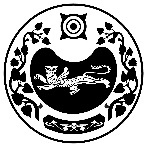 ПОСТАНОВЛЕНИЕот   20.01.2021 г.             аал Доможаков                                № 3-пО присвоении адресов земельным участкам     В связи с размежеванием земельного участка, расположенного по адресу: Российская Федерация, Республика Хакасия, Усть - Абаканский муниципальный район, сельское поселение Доможаковский сельсовет, пос. Оросительный, улица Заводская, земельный участок. 9/1       В соответствии с Положением о порядке присвоения, изменения, аннулирования и регистрации адресов объектов недвижимости на территории Усть-Абаканского района, утвержденным Постановлением Главы администрации Усть-Абаканского района от 15.10.2002г. №67-п, «Об утверждении примерного Положения о порядке присвоения, изменения и регистрации адресов объектов недвижимости на территории Республики Хакасия», Постановлением Правительства Российской Федерации от 19.11.2014г. №1221 «Об утверждении Правил присвоения, изменения и аннулирования адресов», и руководствуясь п. 16 ст. 44, Устава муниципального образования Доможаковского сельсовета.ПОСТАНОВЛЯЕТ:   1. Присвоить адреса двум земельным участкам, образовавшимся в результате размежевания земельного участка с кадастровым номером 19:10:070601:249, земли населенных пунктов, разрешенное использование: для ведения личного подсобного хозяйства на приусадебном участке, общей площадью 2336 кв.м. расположенного по адресу: Российская Федерация, Республика Хакасия, Усть - Абаканский муниципальный район, сельское поселение Доможаковский сельсовет, пос. Оросительный, улица Заводская, земельный участок. 9/1:            1.1 Земельному участку: ЗУ1, общей площадью1479 кв.м. категория земель - земли населенных пунктов, разрешенное использование:  для ведения  личного подсобного хозяйства на приусадебном участке, расположенного по адресу: Российская Федерация, Республика Хакасия, Усть - Абаканский муниципальный район, сельское поселение Доможаковский сельсовет пос. Оросительный, улица Заводская, земельный участок. 9/1.            1.2 Земельному участку: ЗУ2, общей площадью 857 кв.м. категория земель - земли населенных пунктов, разрешенное использование: для ведения личного подсобного хозяйства на приусадебном участке, присвоить адрес: Российская Федерация, Республика Хакасия, Усть - Абаканский муниципальный район, сельское поселение Доможаковский сельсовет, пос. Оросительный, улица Заводская, земельный участок. 9а/1;Глава Доможаковского   сельсовета:                                     Ощенкова М.В.РОССИЯ ФЕДЕРАЦИЯЗЫХАКАС РЕСПУБЛИКААUБАН ПИЛТIРI АЙМАХТОМЫXАХ ААЛ ЧJБIУСТАU-ПАСТААРОССИЙСКАЯ ФЕДЕРАЦИЯРЕСПУБЛИКА ХАКАСИЯУСТЬ-АБАКАНСКИЙ РАЙОНАДМИНИСТРАЦИЯДОМОЖАКОВСКОГО  СЕЛЬСОВЕТА